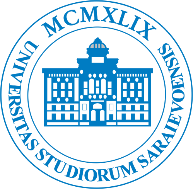 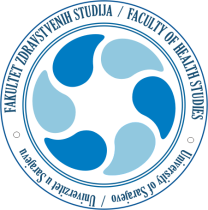 Studij _____________________________________Sarajevo, __________________________________Ustanovi: __________________________________N/r_______________________________,ŠefaMOLBA ZA SAGLASNOSTPoštovani!Upućujemo Vam _______________________________________________, studenta II ciklusa Studija ______________________________________________________ koji bi trebao da u Vašoj ustanovi prikupi neophodne podatke za izradu svog Završnog rada na temu:_______________________________________________________________________________________________________________________________________________________pod mentorstvom_________________________________________________________Unaprijed zahvaljujemo na saradnji.Dekanesa_______________________Prof. dr. Arzija Pašalić